QUIZ WIEDZY O WIOSENNEJ PRZYRODZIEJak nazywa się ta popularna roślina cebulowa kwitnąca wiosną?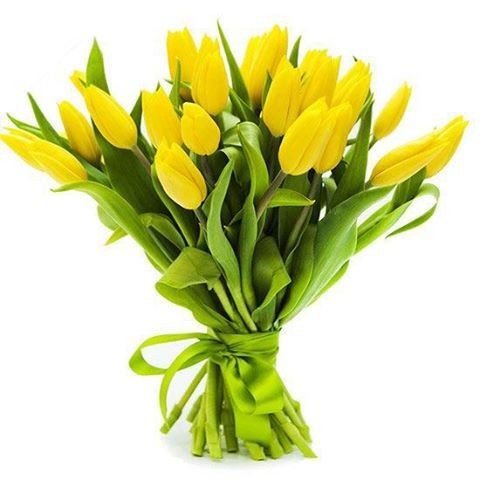 Żonkil,Narcyz,Tulipan.     Jak nazywa się owad powszechnie występujący w Polsce, z charakterystycznymi czerwonymi pokrywami, czyli stwardniałymi skrzydłami, na których jest 7 czarnych kropek, zwana potocznie bożą krówką?Stonka,Biedronka,Żuk.Podaj co najmniej 4 gatunki ryb występujące i kłócące się w wierszu ,,Ryby” Jana Brzechwy (plik audio Ryby).ODP: Karpie, łososie, flądra, sandaczJak nazywa się ta roślina, która rośnie przy brzegach jezior, na łąkach, w przydrożnych rowach? Roślinę tę wykorzystuje się w lecznictwie, m.in. w przypadku chorób górnych dróg oddechowych (np. gardła).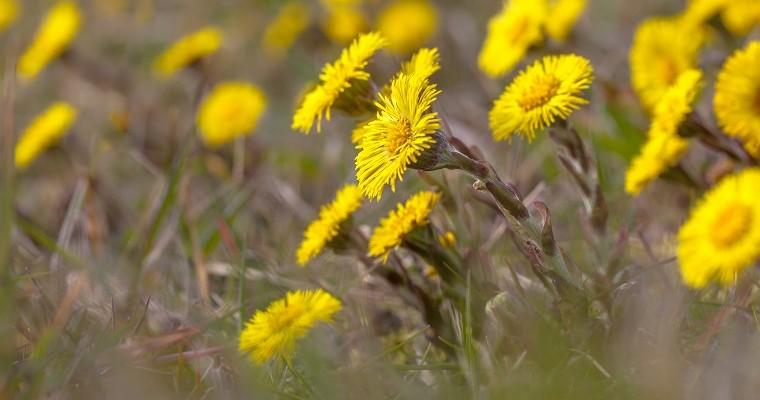 Stokrotka,Podbiał,Maciejka.Podaj przynajmniej 3 nazwy ptaków występujących w wierszu ,,Ptasie pogaduszki” Ludwika Jerzego Kerna (plik audio Ptasie pogaduszki).Odp.  Wróble, kos, słowik.